Title:  Student Interviews / Introductions (Start-of-Semester)    Code Legend:    Participant Level:  WC (Whole Class); GR (Groups); P (Pairs); I (Individual Students)    Prep / Class / Results Analysis Time:  S (Short); M (Medium); L (Long)    When to Use During Semester:  B (Beginning); M (Middle); E (End); A (Any time)Copyright Montgomery College 2015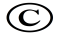 Goals:  (1) ice breaker: have students get to know each other so that they feel comfortable speaking and participating in class; (2) have students develop an appreciation of each other’s interests and backgrounds.Description:  Pairs interview each other asking for name, country of origin (this is for my academic ESL course), intended major/career, one interesting fact about their partner (e.g. a hobby, talent, experience); I give the class 4-5 minutes to complete the interviews.  Each student briefly (1 minute) introduces the other to the rest of the class by reporting their “findings”. I encourage others students to ask follow-up questionsStrengths:  Students interact and become familiar with classmates on the first day of class.  This helps to create a more relaxed classroom atmosphere in which students feel more comfortable participating.  Challenges:  If you have a large class, this can take up a big chunk of time.  You can address this by limiting the number of questions and reminding the “reporters” to be brief.Additional Points:  Be prepared to have a student(s) ask you to introduce yourself!Participant Level:  P, WCClass Time:  LWhen:  BSubmitted by:  Prof. Ray GonzalesMontgomery College